KKTC Hentbol Federasyonu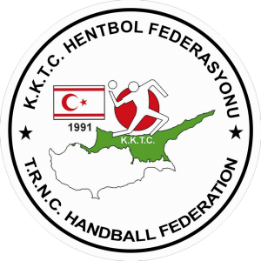 2020/21 Derviş Mişon Kupası Statüsü1. AmaçK.K.T.C. ‘de yer alan Hentbol kulüplerinin katılacağı turnuva ile, Rahmetli hentbolcumuz Derviş Mişon’u Anmak ve lig öncesi hazırlık maçları yapmaktır2. Kapsam2.1. Bu statü 2020-2021 hentbol sezonu Süperlig  Kadın ve Erkek takımlarını kapsamaktadır.2.2. Bu statü içerisinde müsabakaların oynanacağı kesin tarih, saat ve yer almaz. Ancak K.K.T.C. Hentbol Federasyonu tarafınca çıkarılacak olan fikstür ile bu statü yürütülür.2.3. Karşılaşmaların organizasyonunda meydana gelecek her türlü itirazların karara bağlanması ile takım ve takım mensuplarının uyması gereken kuralların belirlenmesinde bu Statüde yer alan hükümler, mevcut Tüzük ve Talimatlar uygulanır.2.4. K.K.T.C. Hentbol Federasyonu tarafından Derviş Mişon Kupası diye adlandırılır. Yaş Kategorileri 2020 – 2021 Sezonu için EHF,IHF dayanaklarına göre düzenlenmiştir.3. DayanakK.K.T.C. Hentbol Federasyonu Tüzük ve yönetmeliklerine dayanılarak hazırlanmıştır.4. Yetki ve SorumluluklarFaaliyetlerin planlanması, düzenlenmesi esnasında uygulanacak kural ve prensiplerin belirlenmesi,K.K.T.C. Hentbol Federasyonu’na aittir.5. Faaliyetlerin Yönetimi5.1. Derviş Mişon Kupası, açıklanan faaliyet programında (Fikstür), Yönetim Kurulu tarafından onaylanmış program dahilinde ve bu statü hükümlerine uygun olarak federasyon tarafından yürütülür.5.2. Derviş Mişon Kupası müsabakalarında meydana gelen idari konularda; bu statüde tarif edilmeyen ve/ veya yer almayan konularla ilgili olarak K.K.T.C. Hentbol Federasyonu yönetim kurulu karar verme yetkisine sahiptir.6. Takım Kadroları6.1. 2020 – 2021 Derviş Mişon Kupası’nda  yaş sınırı yoktur. Tüm  sporcular oynayabilecektir.6.2. Maç kadroları en fazla 16 oyuncu, 2 antrenör/ idareci olacaktır.   6.3. Lisans vize işlemi yapılmamış sporcu ve antrenörler, müsabaka cetvelinde yer alamaz.7. Antrenörler ve İdari Kadro 7.1. Maç kadrosuna yazılacak idari kadro, federasyona bildirilerek akreditasyon kartları alınmalıdır.7.2. Akreditasyon kartlarının karşılığı;A- 3. Kademe ve üstü antrenör B- 2. Kademe  AntrenörC- 1. Kademe  Antrenör D- Kaleci Antrenörü E- Takım İdarecisiF- Sağlıkçı 7.3. Antrenörler ve İdarecilere verilecek olan 2020 -2021 akreditasyon kartlarını maç öncesinde masa hakemine ibraz ederek müsabakaya çıkabilirler.Akreditasyon kartı olmayan idareciler, müsabakalarda görev alamayacaktır. Verilmiş olan bu kart müsabaka boyunca idarecilerin klasman harfi ver bilgileri önde görünür şekilde boynunda asılı olmalıdır.7.4. Müsabaka listesine sadece A-B-C-D antrenörler yazılabilir. Hiçbiri yoksa, Takım İdarecisi ( E ) yazılabilir.7.5. Müsabakalarda görev alacak olan A, B  ve C antrenörlerden, sadece müsabaka listesine “Takım Sorumlusu” yazılan antrenör ayakta kalabilir.7.5. Müsabaka listesinde A-B-C ,antrenör yoksa D Takım sorumlusu olarak yazılabilir.7.6.  Eğer takımda   A-B-C-D antrenör bulunmaz ise E kategori İdareci, Takım sorumlusu yazılabilir. Maç sırasında ayağa kalkamaz ancak mola alma hakkına sahiptir. Oturduğu yerden takımını yönlendirebilir.7.7. 2020 – 2021 sezonunda bir takım başında antrenör(A, B, C, D)  veya  idareci olmadan (E) müsabakaya çıkamayacaktır. Ancak;7.8. Tüm idari kadronun   cezalı olması durumunda  Takım Kaptanı, takım sorumlusu olarak müsabaka listesine yazılabilir. Kulüp bu talebini maçtan 24 saat öncesinde  federasyona resmi bir yazıyla bildirmelidir.8. Müsabakalar8.1 Maçlar 30 dakikalık 2 devre şeklinde oynanacaktır.8.2. Her takım normal müsabaka süresi içerisinde en fazla 3 mola kullanabilecektir.  8.3. Müsabakalar Erkeklerde 3, Kadınlarda 2 numaralı IHF onaylı maç topu ile oynanacaktır. 8.4. Maçlar Tek Eleme usulüne göre oynanacaktır.8.5. Maçı kazanan takım tur atlayarak final, yenilen takım 3.’lük maçı oynayacaktır.8.6. Maçların berabere bitmesi durumunda 5’er dk. İki devre oynanacaktır. Yine eşitlik bozulmazsa 5’er adet  7m atışı atılacaktır. Eşitliğin bozulmaması durumunda yeniden 7m atışlarına geçilecektir. Ancak 1 farklı üstünlük kuran takım, tüm atışlar atılmadan maçı kazanacaktır.9. Müsabakaya Çıkmayan Takımlar9.1. Müsabakaya çıkmayan takımlar hükmen mağlup edilir. Rakibi tur atlar.10. Sporcu, Antrenör Kıyafetleri10.1. Karşılaşmalarda yer alacak her iki takım oyuncuları ve Antrenörler, Uluslararası Oyun Kurallarına göre tek tip forma giymekle yükümlüdürler.10.2 Forma renklerinin benzerliği durumunda, fikstürde deplasman yazılmış takım formasını değişmek zorundadır. Formasını değişmeyen takım hükmen malup olur.11. Covid 19 Önlemleri11.1 Pcr TestleriMüsabakalarda yer alacak olan tüm takımlar, federasyonun açıkladığı saat ve yerde pcr testleri yapmaka zorundadır.Yapılan Pcr sonuçları müsabakalardan önce federasyon temsilcisine teslim edilmek zorundadır.Pcr testi olmayan sporcu müsabakalarda ve konaklama alanına alınmayacaktır.Testi pozitif çıkan oyuncu ve takımı kupadan çıkartılacak ve Sağlık Bakanlığının proüdürleri işleyecektir.11.2 Konaklama ve YemekTüm takımlar federasyonun göstereceği yerde konaklayacaktır.Konaklama yerinde kahvaltı, öğle ve akşam yemeği sağlanacaktır.Konaklama yerini terk eden sporcu/idareci/antrenör  müsabakalardan men edilir. Konaklama alanına geri dönemez.Konaklama alanını  federasyon temsilcilerine bilgi vermeden, izinsiz terk edenler hakkında cezai işlem ugulanır.12.GüvenlikK.K.T.C. Hentbol federasyonu’nun düzenlediği tüm organizasyon ve turnuvalarda güvenlik federasyon ile K.K.T.C. Polis genel müdürlüğü işbirliği çerçevesinde sağlanır.Federasyon ilgili lig fikstürünü ve de değişiklikleri bildirmekle yükümlüdür ve tüm bunlar yerine getirildiği takdirde karşılaşmalarda Polis bulunmamasından Federasyon sorumlu tutulamaz13.Statüde Yer Almayan Hususlarİlgili yönergelerde ve bu statüde yer almayan hususlar ve karşılığı belirtilmeyen cezai yaptırımlar hakkında karar alma ve yorumlama yetkisi K.K.T.C.Hentbol Federasyonuna aittir.14.YürürlükBu Statü Hentbol Federasyonu Yönetim Kurulu tarafından onaylanmasını müteakip tarihten itibaren yürürlüğe girer.15.YürütmeBu statünün hükümlerini K.K.T.C. Hentbol Federasyonu Yönetim Kurulu yürütür.